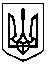 КРАСНОКУТСЬКА СЕЛИЩНА РАДА БОГОДУХІВСЬКОГО РАЙОНУ ХАРКІВСЬКОЇ ОБЛАСТІВІДДІЛ   ОСВІТИ, МОЛОДІ ТА СПОРТУН А К А З16.07.2021                                      Краснокутськ                                         №173	Відповідно до Закону України «Про охорону праці»,  ст. 392 Закону України «Про регулювання містобудівної діяльності» з метою збереження будівель і споруд у період їх експлуатації, по запобіганню травматизму,  керуючись Законом України «Про місцеве самоврядування в Україні»,                  н а к а з у ю:1. Створити постійно діючу комісію відділу освіти, молоді та спорту по нагляду за безпечною експлуатацією будівель, споруд та інженерних мереж в установі у складі:Голова комісії: Тетяна КРАЛЯ, начальник відділу освіти, молоді та спорту;Члени комісії:Ірина ГАПОН начальник групи по господарському обслуговуванню відділу освіти, молоді та спорту;Ірина ШОСТАК, інженер з охорони праці групи по господарському обслуговуванню відділу освіти, молоді та спорту.2. Комісії:2.1. Проводити загальні технічні огляди будівлі не рідше, ніж два рази на рік.Восени та навесні2.2. Результати всіх оглядів оформляти актом, в яких зазначати виявлені дефекти.                                          Постійно2.3. Розробляти пропозиції щодо поліпшення технічної експлуатації будівлі.Постійно3. Контроль за виконанням даного наказу залишаю за собою. Начальник відділу освіти, молоді та спорту                                                            Тетяна КРАЛЯВізи:З наказом від 16.07.2021 №173  ознайомлена: ___________ Ірина Гапон___________ Ірина ШОСТАКПро створення постійно діючої комісії відділу освіти, молоді та спорту по нагляду за безпечною експлуатацією будівель, споруд та інженерних мережЗаступник начальника відділу Валентина КОЛОНТАЄВСЬКАЮрисконсульт групи по господарському обслуговуванню відділу Аліна ЗАМУРЕЙІнженер з охорони праці групи по господарському обслуговуванню відділу (розробник)                 Ірина ШОСТАК